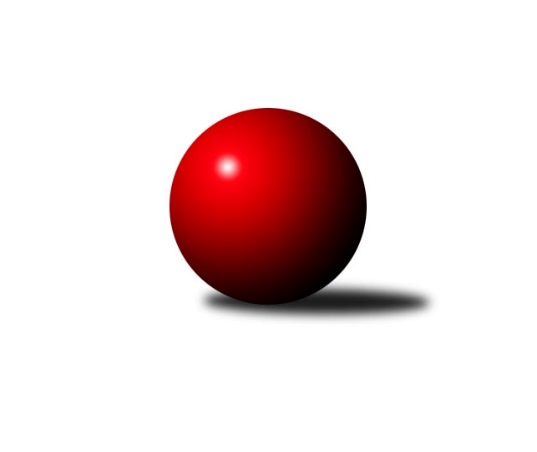 Č.7Ročník 2023/2024	5.11.2023Nejlepšího výkonu v tomto kole: 1884 dosáhlo družstvo: SK Podlužan Prušánky DJihomoravský KP2 jih 2023/2024Výsledky 7. kolaSouhrnný přehled výsledků:TJ Sokol Mistřín D	- TJ Jiskra Kyjov B	1:5	1507:1572	2.0:6.0	3.11.TJ Sokol Vracov C	- SK Baník Ratíškovice C	5:1	1787:1769	5.0:3.0	3.11.SK Baník Ratíškovice E	- KK Vyškov D	0:6	1571:1739	1.5:6.5	4.11.KK Vyškov E	- SK STAK Domanín 	2:4	1692:1702	4.0:4.0	4.11.SK Podlužan Prušánky D	- SK Baník Ratíškovice D	5:1	1884:1763	6.0:2.0	5.11.SK STAK Domanín 	- TJ Jiskra Kyjov B	5:1	1616:1510	5.0:3.0	29.10.Tabulka družstev:	1.	KK Vyškov D	6	6	0	0	32.0 : 4.0 	34.0 : 14.0 	 1700	12	2.	TJ Sokol Vracov C	7	6	0	1	30.0 : 12.0 	30.0 : 26.0 	 1691	12	3.	SK STAK Domanín	8	5	0	3	26.0 : 22.0 	33.0 : 31.0 	 1592	10	4.	SK Podlužan Prušánky D	6	4	0	2	25.0 : 11.0 	32.0 : 16.0 	 1679	8	5.	SK Baník Ratíškovice C	6	4	0	2	22.0 : 14.0 	27.0 : 21.0 	 1707	8	6.	KK Vyškov E	6	3	0	3	19.0 : 17.0 	26.5 : 21.5 	 1645	6	7.	TJ Jiskra Kyjov B	7	3	0	4	19.0 : 23.0 	27.0 : 29.0 	 1581	6	8.	SK Baník Ratíškovice D	7	2	0	5	16.0 : 26.0 	29.0 : 27.0 	 1668	4	9.	TJ Sokol Šanov D	6	1	0	5	9.0 : 27.0 	15.0 : 33.0 	 1520	2	10.	TJ Sokol Mistřín D	6	1	0	5	9.0 : 27.0 	12.5 : 35.5 	 1596	2	11.	SK Baník Ratíškovice E	7	1	0	6	9.0 : 33.0 	22.0 : 34.0 	 1512	2Podrobné výsledky kola:	 TJ Sokol Mistřín D	1507	1:5	1572	TJ Jiskra Kyjov B	Michal Kos	 	 211 	 181 		392 	 0:2 	 442 	 	215 	 227		Eva Paulíčková	Ludvík Vašulka	 	 153 	 179 		332 	 0:2 	 343 	 	157 	 186		Michal Ambrozek	Lubomír Kyselka	 	 160 	 218 		378 	 1:1 	 370 	 	198 	 172		Karolína Mašová	Zdeněk Adamík	 	 200 	 205 		405 	 1:1 	 417 	 	195 	 222		Jakub Vančíkrozhodčí: Katka BařinováNejlepší výkon utkání: 442 - Eva Paulíčková	 TJ Sokol Vracov C	1787	5:1	1769	SK Baník Ratíškovice C	Martina Nejedlíková	 	 251 	 236 		487 	 2:0 	 433 	 	200 	 233		Martina Antošová	Veronika Presová	 	 205 	 189 		394 	 0:2 	 448 	 	225 	 223		Jana Mačudová	Ondřej Repík	 	 250 	 222 		472 	 2:0 	 456 	 	244 	 212		Jan Minaříček	Radek Břečka	 	 223 	 211 		434 	 1:1 	 432 	 	187 	 245		Tomáš Koplík st.rozhodčí: Vítězslav NejedlíkNejlepší výkon utkání: 487 - Martina Nejedlíková	 SK Baník Ratíškovice E	1571	0:6	1739	KK Vyškov D	Antonín Zýbal	 	 164 	 216 		380 	 0.5:1.5 	 443 	 	227 	 216		Kryštof Pevný	Kristýna Ševelová	 	 213 	 227 		440 	 0:2 	 459 	 	214 	 245		Jiří Formánek	Václav Koplík	 	 178 	 197 		375 	 1:1 	 401 	 	217 	 184		Jan Donneberger	Kristýna Košuličová	 	 207 	 169 		376 	 0:2 	 436 	 	221 	 215		Josef Michálekrozhodčí:  Vedoucí družstevNejlepší výkon utkání: 459 - Jiří Formánek	 KK Vyškov E	1692	2:4	1702	SK STAK Domanín 	Jitka Usnulová	 	 222 	 196 		418 	 1:1 	 451 	 	216 	 235		Zbyněk Vašina	Jaromír Tomiczek	 	 252 	 227 		479 	 2:0 	 423 	 	217 	 206		Jakub Juřík	Běla Omastová	 	 190 	 178 		368 	 0:2 	 437 	 	207 	 230		Richard Juřík	Milana Alánová	 	 237 	 190 		427 	 1:1 	 391 	 	199 	 192		Josef Šlahůnekrozhodčí:  Vedoucí družstevNejlepší výkon utkání: 479 - Jaromír Tomiczek	 SK Podlužan Prušánky D	1884	5:1	1763	SK Baník Ratíškovice D	Tomáš Slížek	 	 209 	 249 		458 	 1:1 	 426 	 	213 	 213		Michal Zdražil	Libor Kuja	 	 227 	 247 		474 	 2:0 	 420 	 	195 	 225		Martin Švrček *1	Radek Šeďa *2	 	 226 	 247 		473 	 1:1 	 478 	 	240 	 238		Pavel Slavík	Zdeněk Hosaja	 	 231 	 248 		479 	 2:0 	 439 	 	225 	 214		Jakub Meclrozhodčí: Jiří Laukostřídání: *1 od 43. hodu Filip Schreiber, *2 od 51. hodu Filip BenadaNejlepší výkon utkání: 479 - Zdeněk Hosaja	 SK STAK Domanín 	1616	5:1	1510	TJ Jiskra Kyjov B	Zbyněk Vašina	 	 222 	 203 		425 	 2:0 	 378 	 	211 	 167		Jakub Vančík	Josef Šlahůnek	 	 220 	 181 		401 	 2:0 	 367 	 	188 	 179		Eva Paulíčková	Jakub Juřík	 	 178 	 219 		397 	 1:1 	 355 	 	187 	 168		Karolína Mašová	Richard Juřík	 	 200 	 193 		393 	 0:2 	 410 	 	207 	 203		Jindřich Burďákrozhodčí: Richard JuříkNejlepší výkon utkání: 425 - Zbyněk VašinaPořadí jednotlivců:	jméno hráče	družstvo	celkem	plné	dorážka	chyby	poměr kuž.	Maximum	1.	Jaromír Tomiczek 	KK Vyškov E	450.67	303.0	147.7	4.3	2/3	(479)	2.	Pavel Slavík 	SK Baník Ratíškovice D	450.60	311.1	139.5	5.1	2/3	(478)	3.	Martina Nejedlíková 	TJ Sokol Vracov C	450.33	308.2	142.1	5.2	5/5	(495)	4.	Jan Minaříček 	SK Baník Ratíškovice C	443.83	301.3	142.6	6.3	3/3	(473)	5.	Zdeněk Hosaja 	SK Podlužan Prušánky D	439.00	303.2	135.8	7.3	3/4	(479)	6.	Jiří Formánek 	KK Vyškov D	438.83	302.1	136.8	7.2	4/4	(468)	7.	Jana Kovářová 	KK Vyškov E	434.33	298.2	136.1	7.6	3/3	(468)	8.	Martina Antošová 	SK Baník Ratíškovice C	433.17	297.0	136.2	7.0	2/3	(439)	9.	Radek Břečka 	TJ Sokol Vracov C	430.58	302.1	128.5	11.4	4/5	(455)	10.	Jana Mačudová 	SK Baník Ratíškovice C	429.56	300.4	129.1	6.4	3/3	(448)	11.	Jan Donneberger 	KK Vyškov D	429.25	301.0	128.3	10.6	4/4	(463)	12.	Libor Kuja 	SK Podlužan Prušánky D	429.22	298.9	130.3	5.9	3/4	(474)	13.	Tomáš Slížek 	SK Podlužan Prušánky D	427.17	297.5	129.7	6.3	3/4	(458)	14.	Radek Šeďa 	SK Podlužan Prušánky D	426.33	293.3	133.0	7.7	3/4	(456)	15.	Michal Zdražil 	SK Baník Ratíškovice D	425.50	303.8	121.8	8.3	2/3	(436)	16.	Ondřej Repík 	TJ Sokol Vracov C	425.00	289.7	135.3	5.9	5/5	(478)	17.	Tomáš Koplík  st.	SK Baník Ratíškovice C	425.00	302.5	122.5	10.5	2/3	(432)	18.	Richard Juřík 	SK STAK Domanín 	424.35	295.2	129.2	8.8	4/4	(451)	19.	Jakub Mecl 	SK Baník Ratíškovice D	424.27	301.7	122.6	9.8	3/3	(439)	20.	Josef Michálek 	KK Vyškov D	422.13	288.8	133.4	6.9	4/4	(464)	21.	Lubomír Kyselka 	TJ Sokol Mistřín D	419.50	286.7	132.8	9.3	3/3	(473)	22.	Marcel Šebek 	SK Baník Ratíškovice C	416.83	290.8	126.0	8.8	2/3	(431)	23.	Zbyněk Vašina 	SK STAK Domanín 	416.33	287.5	128.8	5.5	3/4	(451)	24.	Eva Paulíčková 	TJ Jiskra Kyjov B	415.07	296.1	119.0	8.8	5/5	(454)	25.	Milana Alánová 	KK Vyškov E	414.50	303.8	110.8	12.0	2/3	(427)	26.	Dušan Urubek 	TJ Sokol Mistřín D	413.67	292.0	121.7	10.7	3/3	(449)	27.	Martin Švrček 	SK Baník Ratíškovice D	413.25	306.5	106.8	13.5	2/3	(438)	28.	Petr Bařina 	TJ Sokol Mistřín D	408.50	291.7	116.8	11.5	3/3	(414)	29.	Jakub Vančík 	TJ Jiskra Kyjov B	408.07	284.1	124.0	10.1	5/5	(432)	30.	Jakub Juřík 	SK STAK Domanín 	404.25	297.1	107.2	13.5	4/4	(423)	31.	Běla Omastová 	KK Vyškov E	401.67	273.7	128.0	11.5	2/3	(440)	32.	Veronika Presová 	TJ Sokol Vracov C	399.70	282.7	117.0	12.2	5/5	(436)	33.	Kristýna Ševelová 	SK Baník Ratíškovice E	396.78	280.1	116.7	9.9	3/4	(440)	34.	Ludmila Tomiczková 	KK Vyškov E	394.00	290.0	104.0	15.0	2/3	(398)	35.	Karolína Mašová 	TJ Jiskra Kyjov B	392.00	273.9	118.1	8.5	4/5	(444)	36.	Jindřich Burďák 	TJ Jiskra Kyjov B	389.08	279.0	110.1	12.8	4/5	(413)	37.	Filip Schreiber 	SK Baník Ratíškovice D	386.33	275.7	110.7	12.5	2/3	(397)	38.	Václav Koplík 	SK Baník Ratíškovice E	386.11	267.9	118.2	11.2	3/4	(397)	39.	Jan Klimentík 	TJ Sokol Šanov D	383.00	280.7	102.3	11.7	3/4	(397)	40.	Karel Mecl 	SK Baník Ratíškovice D	381.25	277.0	104.3	17.8	2/3	(402)	41.	Ilona Lužová 	TJ Sokol Mistřín D	381.00	269.3	111.7	11.3	3/3	(388)	42.	Oldřiška Varmužová 	TJ Sokol Šanov D	380.17	272.3	107.8	12.8	3/4	(403)	43.	Zdeněk Adamík 	TJ Sokol Mistřín D	379.50	279.8	99.8	12.8	2/3	(405)	44.	Lenka Spišiaková 	TJ Sokol Šanov D	377.17	274.0	103.2	11.5	3/4	(428)	45.	Josef Šlahůnek 	SK STAK Domanín 	364.63	266.6	98.0	13.8	4/4	(422)	46.	Antonín Zýbal 	SK Baník Ratíškovice E	354.50	257.3	97.2	15.3	3/4	(380)		Petr Snídal 	KK Vyškov D	458.50	311.5	147.0	6.0	1/4	(478)		Kryštof Pevný 	KK Vyškov D	431.75	301.5	130.3	8.0	2/4	(443)		Nikola Plášková 	TJ Sokol Vracov C	429.00	300.0	129.0	9.0	1/5	(429)		Martin Kožnar 	TJ Sokol Šanov D	421.67	292.0	129.7	9.2	2/4	(451)		Jitka Usnulová 	KK Vyškov E	419.75	290.3	129.5	8.3	1/3	(460)		Antonín Pihar 	SK Podlužan Prušánky D	410.00	287.0	123.0	14.0	1/4	(410)		David Kotásek 	SK Baník Ratíškovice E	407.50	283.0	124.5	9.0	2/4	(411)		Marek Zaoral 	KK Vyškov E	407.00	301.0	106.0	8.0	1/3	(407)		Kateřina Bařinová 	TJ Sokol Mistřín D	401.00	269.0	132.0	4.0	1/3	(401)		Michal Kos 	TJ Sokol Mistřín D	398.50	294.0	104.5	10.5	1/3	(405)		Ivan Januška 	TJ Sokol Šanov D	397.25	284.0	113.3	10.5	2/4	(444)		František Hél 	TJ Sokol Šanov D	393.75	281.8	112.0	10.8	2/4	(437)		Filip Benada 	SK Podlužan Prušánky D	390.75	285.3	105.5	8.5	2/4	(422)		Michal Plášek 	TJ Sokol Vracov C	382.50	286.5	96.0	14.0	2/5	(389)		Kristýna Košuličová 	SK Baník Ratíškovice E	382.00	271.7	110.3	9.0	2/4	(428)		Alexandr Lucký 	SK Baník Ratíškovice E	377.50	271.0	106.5	8.5	2/4	(392)		Miroslav Poledník 	KK Vyškov D	377.00	267.0	110.0	10.0	2/4	(406)		Jiří Mika 	TJ Sokol Šanov D	357.00	259.0	98.0	13.0	1/4	(357)		Tomáš Pokoj 	SK Baník Ratíškovice E	357.00	263.0	94.0	16.0	1/4	(357)		Marie Kobylková 	SK Baník Ratíškovice E	353.00	261.0	92.0	17.0	2/4	(377)		Vojtěch Filípek 	SK STAK Domanín 	347.50	245.5	102.0	13.5	2/4	(357)		Ludvík Vašulka 	TJ Sokol Mistřín D	340.00	242.5	97.5	18.0	1/3	(348)		Michal Ambrozek 	TJ Jiskra Kyjov B	332.50	257.0	75.5	24.0	2/5	(343)		Jiří Alán 	KK Vyškov E	313.00	243.0	70.0	25.0	1/3	(313)		Martin Ďurko 	TJ Sokol Šanov D	311.00	227.0	84.0	15.0	1/4	(311)Sportovně technické informace:Starty náhradníků:registrační číslo	jméno a příjmení 	datum startu 	družstvo	číslo startu
Hráči dopsaní na soupisku:registrační číslo	jméno a příjmení 	datum startu 	družstvo	Program dalšího kola:8. kolo10.11.2023	pá	18:00	TJ Sokol Šanov D - KK Vyškov E	10.11.2023	pá	18:00	SK Baník Ratíškovice C - SK Podlužan Prušánky D	10.11.2023	pá	19:30	TJ Sokol Vracov C - SK Baník Ratíškovice E				SK Baník Ratíškovice D - -- volný los --	11.11.2023	so	17:30	KK Vyškov D - TJ Sokol Mistřín D	Nejlepší šestka kola - absolutněNejlepší šestka kola - absolutněNejlepší šestka kola - absolutněNejlepší šestka kola - absolutněNejlepší šestka kola - dle průměru kuželenNejlepší šestka kola - dle průměru kuželenNejlepší šestka kola - dle průměru kuželenNejlepší šestka kola - dle průměru kuželenNejlepší šestka kola - dle průměru kuželenPočetJménoNázev týmuVýkonPočetJménoNázev týmuPrůměr (%)Výkon3xMartina NejedlíkováVracov C4874xMartina NejedlíkováVracov C117.164872xJaromír TomiczekVyškov E4793xOndřej RepíkVracov C113.554723xZdeněk HosajaPrušánky D4792xJaromír TomiczekVyškov E112.654792xPavel SlavíkRatíškovice D4783xJiří FormánekVyškov D112.274593xLibor KujaPrušánky D4743xJan MinaříčekRatíškovice C109.74563xOndřej RepíkVracov C4722xZdeněk HosajaPrušánky D108.41479